A walking safari of sound and siteOn your daily walk what do you see? Looking at the pictures below, can you tick when you see one? How many can you see or hear? Can you colour in the pictures?Picture TickHow manyDid you see?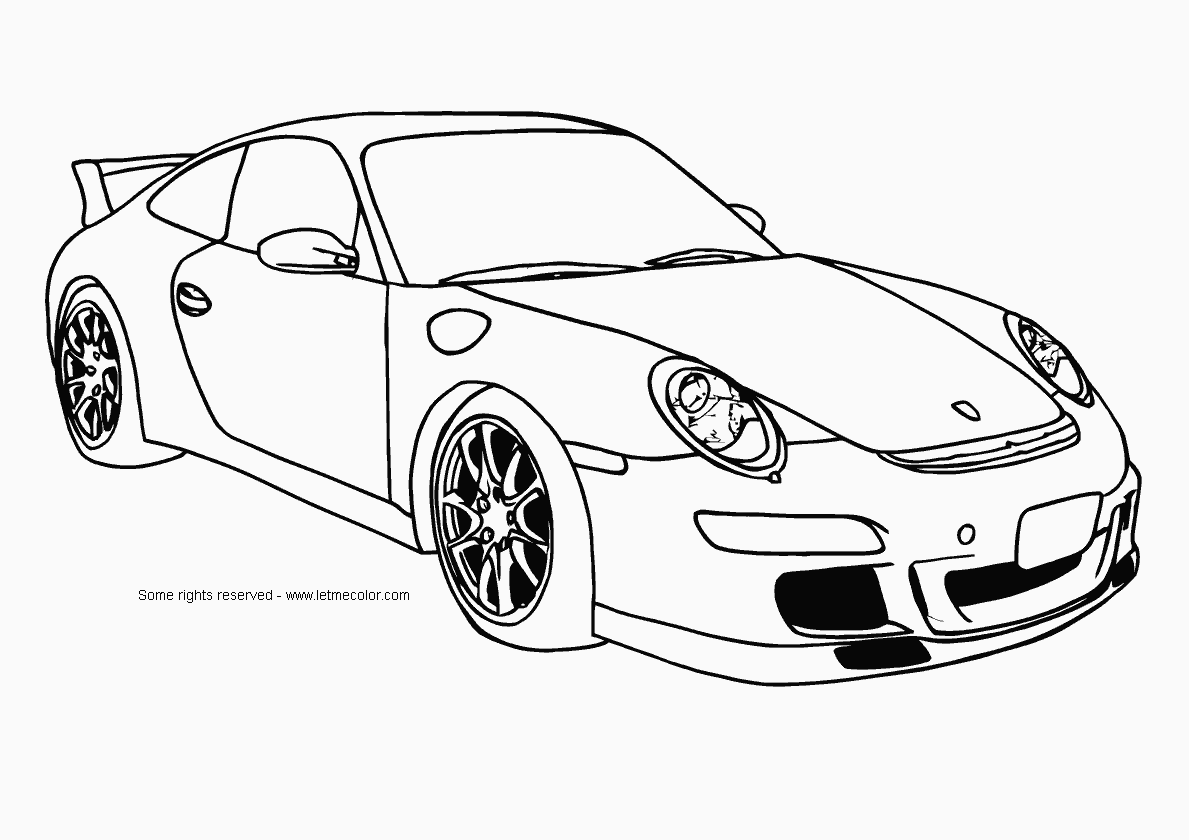 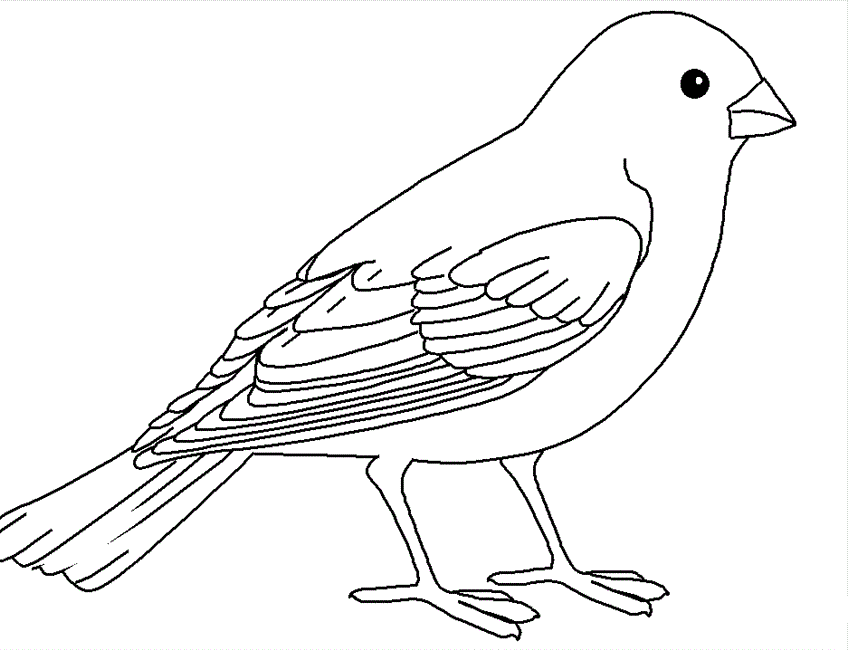 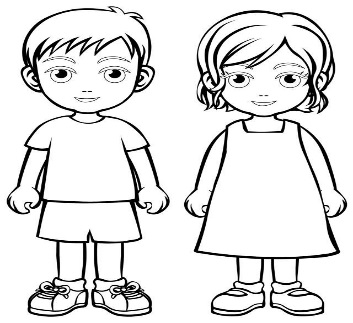 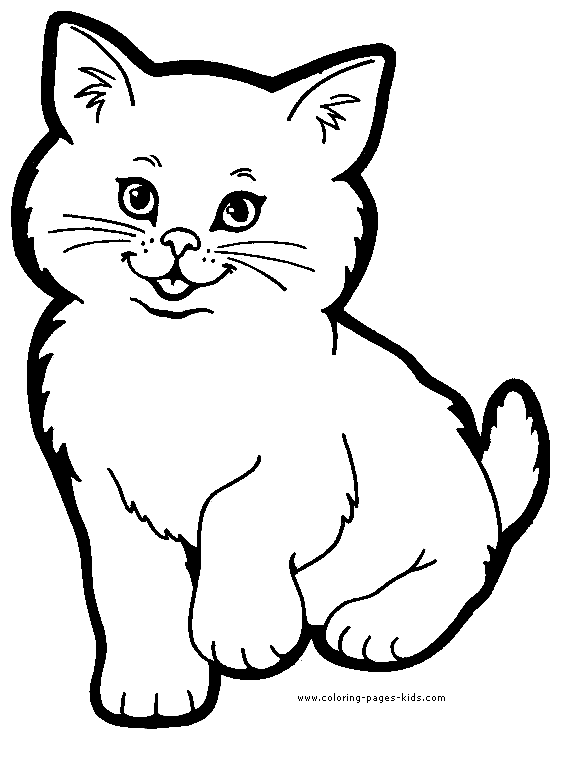 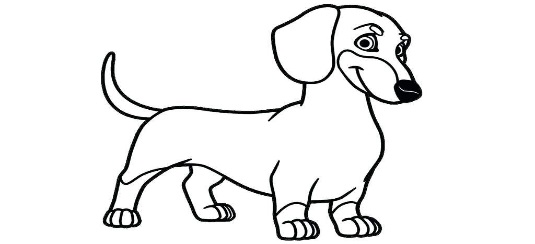 